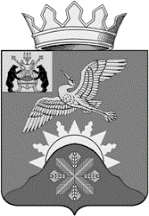 Российская ФедерацияНовгородская областьАДМИНИСТРАЦИЯ БАТЕЦКОГО МУНИЦИПАЛЬНОГО РАЙОНАРАСПОРЯЖЕНИЕот 26.09.2022 № 93-ргп. БатецкийВ соответствии с постановлением Правительства Новгородской области от 22.09.2022 № 505 «Об утверждении Правил предоставления и методики распределения в 2022 году иных межбюджетных трансфертов бюджетам муниципальных районов, муниципальных округов Новгородской области на создание условий для обеспечения жителей отдаленных и (или) труднодоступных населённых пунктов Новгородской области услугами торговли посредством мобильных торговых объектов, обеспечивающих доставку и реализацию товаров», постановлением Администрации Батецкого муниципального района от 23.09.2022 № 576 «Об утверждении Порядка предоставления субсидии на возмещение части затрат в 2022-2023 годах за приобретение горюче-смазочных материалов юридическим лицам (за исключением государственных (муниципальных) учреждений) и индивидуальным предпринимателям для обеспечения жителей отдалённых и (или) труднодоступных населённых пунктов Батецкого муниципального района услугами торговли посредством мобильных торговых объектов, осуществляющих доставку и реализацию товаров»:1. Утвердить прилагаемые Графики и маршруты обслуживания отдаленных и (или) труднодоступных населенных пунктов Батецкого муниципального района услугами торговли посредством мобильных торговых объектов, обеспечивающих доставку и реализацию товаров.2. Опубликовать распоряжение в муниципальной газете «Батецкий вестник и разместить на официальном сайте Администрации Батецкого муниципального района в информационно-телекоммуникационной сети «Интернет».  Глава района                                         В.Н. Иванов                                                                       УТВЕРЖДЕНЫ                                                                           распоряжением Администрации                                                                           Батецкого муниципального района                                                                            от  26.09.2022 № 93-ргГрафики и маршруты обслуживания отдаленных и (или) труднодоступных населенных пунктов Батецкого муниципального района услугами торговли посредством мобильных торговых объектов, обеспечивающих доставку и реализацию товаров_________Номер маршрутаДни неделиРасстояние маршрута,кмНаселённые пункты1234Маршрут № 1понедельник104,0д. Некрасовод. Ивняд. Лужкид. Борд. Речкад. Заречнаяд. Заупорад. Малый Волочекд. Большой Волокд. Запольед. Бродд. Кшевад. Лихарева Горка  Маршрут № 2вторник180,9д. Хреплед. Витцыд. Борокд. Огурковод. Хотобужид. Яковлева Горкад. Торчиновод. Дубровкад. Вольное Загорьед. ВелегощиМаршрут № 3среда 102,2д. Новые Гусиныд. Старые Гусиныд. Лежнод. Большое Войновод. Кчерад. Нежатицыд. Павшицыд. Старое Голубковод. Михайловскоед. Малый Теребецд. ЛюбинецМаршрут № 4четверг99,9д. Косовод. Щепыд. Ташинод. Малый Волочекд. Большой Волокд. Запольед. Бродд. Кшевад. Лихарева ГоркаМаршрут № 5пятница75,0д. Новые Гусиныд. Старые Гусиныд. Лужкид. Некрасовод. Ивняд. Борд. Речкад. Заречнаяд. ЗаупораМаршрут № 6вторник82,8д. Кочинод. Костронид. Антиповод. Малый Латовецд. Большой Латовецд. Большие Ясковицыд. Радгостицы д. ГлуховоМаршрут № 7среда84,3д. Лужкид. Борд. Речкад. Заречнаяд. Заупорад. Подгорьед. Кшевад. Бродд. ГлуховоМаршрут № 8четверг136,4д. Глухой Бережокд. Островд. Оттурицыд. Любино полед. Радовежд. Смычд. Малый Теребецд. Озеревод. Радолид. Батецкод. ГлуховоМаршрут № 9пятница68,0д. Жегжичинод. Малый Латовецд. Большой Латовецд. Большие Ясковицыд. Радгостицыд. ГлуховоМаршрут № 10суббота165,9д. Лужкид. Борд. Речкад. Заречнаяд. Заупорад. Запольед. Подгорьед. Кшевад. Бродд. Глухой Бережокд. Островд. Радовежд. Смычд. Малый Теребецд. Хоченид. Озеревод. Радолид. Батецкод. ГлуховоМаршрут № 11понедельник96,7д. Щепинод. Любинецд. Уномерьд. Малый Теребецд. Михайловскоед. Пустошкид. Павшицыд. Кчерад. Большое Войновод. ЛежноМаршрут № 12вторник55,5д. Столбецд. Лихарева Горкад. Бродд. КшеваМаршрут № 13среда26,0д. Большая Удраяд. Малая УдраяМаршрут № 14четверг135,4д. Мыселкад. Велегощид. Вольные КусониМаршрут № 15пятница117,9д. Хреплед. Витцыд. Борд. Очнод. Жестяная Горкад. Саблед. Подборовьед. Заосьед. Марино